Alumno………………………………………………………………………………………………………………….…….curso, grupo………..NOTA3.- UN PASEO POR EL ARTE CONTEMPORÁNEO EN EL MUSEO THYSSENMOVIMIENTO AUTOR. OBRA. ÉPOCA. LOCALIZACIÓNhttps://www.museothyssen.org/coleccionDESCRIBE LO QUE VES EN LA OBRA    ANALIZARMARCA LAS CARACTERÍSTICAS QUE DESCUBRASVALORARIMPRESIONISMOPissarroRue Saint-Honoré por la tarde. Efecto de lluvia1897, 1875. P 1, sala 32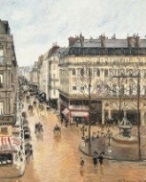 El artista pinta al aire libreRepresenta el efecto de la luz cambianteSubordina la forma al colorLas pinceladas son sueltas y rápidasSe yuxtaponen los colores y se funden en la retina del espectadorPOSTIMPRESIONISMOPaul CézanneHombre sentado 1905 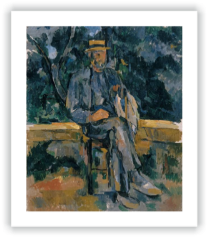 El artista experimenta con la pinturaLa obra es muy expresivaAl artista le interesa la geometríaRompe con la perspectivas clásicaLa línea es importanteEl color es plano y arbitrarioFAUVISMOHenri Matisse. Canal du Midi1898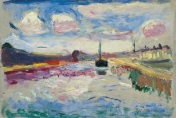 Distorsión de la perspectiva clásicaEl uso del color es subjetivo El color se distancia de la forma y de la realidadLa pincelada es precisa y minuciosaEXPRESIONISMOJames Ensor. Teatro de máscaras 1908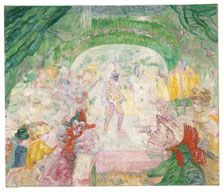 Muestra emociones y sentimientosUtiliza líneas angulosas, curvas y quebradasLos colores son muy exaltadosRefleja angustia existencialCUBISMOPicasso. Hombre del clarinete. 1911. Sala 41, Planta baja.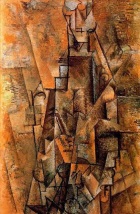 El espacio se construye geométricamenteNo hay perspectiva ni profundidadSe representan bodegones  u objetosHay poca variedad de colores: grises, ocres,  colores fríosDesaparece la forma y se tiende a la abstracciónAparece el collage (materiales pegados)FUTURISMOGiacomo Balla. Manifestación patriótica 1915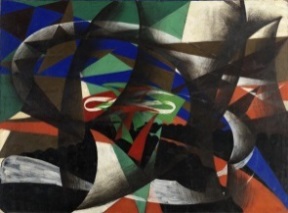 Muestra sensación de movimiento y velocidadSe superponen imágenes para crear un efecto de secuencia de una película (simultaneísmo)Se basa en el cubismo y se fragmentan  las figuras en formas geométricasCombina líneas curvas y rectasSe crea una escena inquietante, vibrante, luminosaABSTRACCIONPaul Klee. Omega 5 (Objetos de imitación), 1927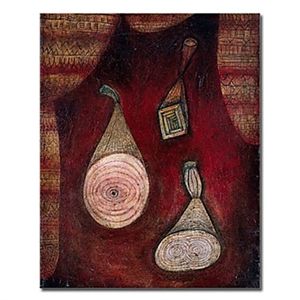 Desaparece la figuraAparecen líneas sencillas  básicas: horizontales y verticalesSe reduce la gama de colorEl pintor trabaja combinado manchas de colorUtiliza formas geométricas sencillasLa pintura es plana, no tiene gradación de colorSe combinan líneas curvas y rectasSURREALISMOJoan Miró. Campesino catalán con guitarra 1924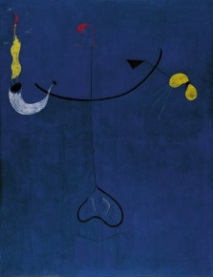 Plasma por medio de formas abstractas ideas del subconscienteSe inspira en las teorías de Freud del psicoanálisis Con escenas figurativas  plasma sueños o ideas que proceden del inconsciente El artista utiliza símbolos abstractos que surgen del azar y es difícil encontrarles el sentidoEl color es importanteHay gran profundidad de campoEXPRESIONISMO ABSTRACTO O INFORMALISMOJackson Pollok. Marrón y plata I, hacia 1951. Sala 46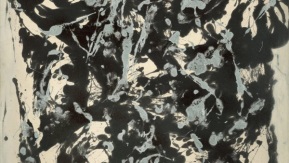 El artista rechaza el dibujoSe mezcla la pintura con otros materiales (arena, tierra, madera, tela, etc.)Hay entramados de líneas, manchas y puntos sin orden ni conciertoEl cuadro es de grandes dimensionesEl artista se sirve de la pintura para liberar emociones como rabia, angustia o crispaciónEl artista se relaja pintando una gran superficie con el mismo color